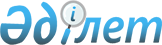 Об определении специализированных мест для организации и проведения мирных собраний, порядка их использования, норм их предельной заполняемости, требований к их материально-техническому и организационному обеспечению, границ прилегающих территорий, в которых запрещено проведение пикетирования по Бурлинскому районуРешение Бурлинского районного маслихата Западно-Казахстанской области от 4 августа 2020 года № 52-1. Зарегистрировано Департаментом юстиции Западно-Казахстанской области 5 августа 2020 года № 6335.
      В соответствии с Законом Республики Казахстан от 23 января 2001 года "О местном государственном управлении и самоуправлении в Республике Казахстан", Законом Республики Казахстан от 25 мая 2020 года "О порядке организации и проведения мирных собраний в Республике Казахстан", Бурлинский районный маслихат РЕШИЛ:
      1. Определить специализированные места для организации и проведения мирных собраний по Бурлинскому району и нормы их предельной заполняемости согласно приложению 1 к настоящему решению.
      2. Определить порядок использования специализированных мест по Бурлинскому району согласно приложению 2 к настоящему решению.
      3. Определить требования к материально-техническому и организационному обеспечению специализированных мест по Бурлинскому району согласно приложению 3 к настоящему решению.
      4. Определить границы прилегающих территорий по Бурлинскому району, в которых запрещено проведение пикетирования, согласно приложению 4 к настоящему решению.
      Сноска. Пункт 4 изложен в новой редакции на казахском языке, текст на русском языке не меняется решением Бурлинского районного маслихата Западно-Казахстанской области от 26.11.2020 № 55-4 (вводится в действие со дня первого официального опубликования).


      5. Руководителю аппарата районного маслихата (Б.Мукашева) обеспечить государственную регистрацию данного решения в органах юстиции.
      6. Настоящее решение вводится в действие со дня первого официального опубликования. Специализированные места для организации и проведения мирных собраний по Бурлинскому району и нормы их предельной заполняемости
      Сноска. Приложение 1 - в редакции решения Бурлинского районного маслихата Западно-Казахстанской области от 26.11.2020 № 55-4 (вводится в действие со дня первого официального опубликования). Порядок использования специализированных мест по Бурлинскому району
      1. Мирные собрания проводятся в специализированных местах для организации и проведения мирных собраний. Запрещается проведение мирных собраний в иных местах, за исключением пикетирования.
      2. В случае, если на проведение мирного собрания в одном и том же месте и (или) по одному и тому же маршруту следования либо в одно и то же время одновременно претендует несколько организаторов мирных собраний, очередность использования указанного места определяется местным исполнительным органом исходя из времени получения им соответствующего уведомления или заявления от организатора мирных собраний.
      3. Мирные собрания не могут начинаться ранее 9.00 часов и заканчиваться позднее 20.00 часов по местному времени административно-территориальной единицы в день проведения мирных собраний.
      4. Не допускается проведение двух и более пикетов в одном и том же месте в одно и то же время у одного и того же объекта, за исключением специализированных мест для организации и проведения мирных собраний.
      Продолжительность пикетирования не должна превышать 2-х часов в день в одном и том же месте у одного и того же объекта, за исключением специализированных мест для организации и проведения мирных собраний.
      5. Организатор мирных собраний по требованию представителя местного исполнительного органа, сотрудников правоохранительных органов приостанавливает или прекращает мирные собрания в случаях, предусмотренных статьями 17 и 18 Закона Республики Казахстан от 25 мая 2020 года "О порядке организации и проведения мирных собраний в Республике Казахстан" (далее -Закон), с информированием участников мирных собраний о необходимости исполнения такого требования Требования к материально-техническому и организационному обеспечению специализированных мест по Бурлинскому району
      1. Материально-техническое и организационное обеспечение проведения мирных собраний осуществляется их организатором и участниками за счет собственных средств, а также за счет средств и имущества, собранных и (или) переданных для проведения данных мирных собраний, если Законом и иными законами Республики Казахстан не установлено иное.
      2. Запрещается финансирование организации и проведения мирных собраний:
      физическими лицами и (или) юридическими лицами, включенными в перечень организаций и лиц, связанных с финансированием распространения оружия массового уничтожения, и (или) в перечень организаций и лиц, связанных с финансированием терроризма и экстремизма;
      юридическим лицом, деятельность которого приостановлена или запрещена в установленном законом Республики Казахстан порядке;
      иностранцами, лицами без гражданства и иностранными юридическими лицами.
      3. Запрещается установление юрт, палаток, иных сооружений в специализированных местах для организации и проведения мирных собраний без согласия местного исполнительного органа. Границы прилегающих территорий по Бурлинскому району, в которых запрещено проведение пикетирования
      1. Определить границы проведения пикетирования на расстоянии не менее 100 метров от прилегающих территорий следующих объектов по Бурлинскому району:
      1) в местах массовых захоронений;
      2) на объектах железнодорожного, водного, воздушного и автомобильного транспорта;
      3) на территориях, прилегающих к организациям, обеспечивающим обороноспособность, безопасность государства и жизнедеятельность населения;
      4) на территориях, прилегающих к опасным производственным объектам и иным объектам, эксплуатация которых требует соблюдения специальных правил техники безопасности;
      5) на магистральных железнодорожных сетях, магистральных трубопроводах, национальной электрической сети, магистральных линиях связи.
					© 2012. РГП на ПХВ «Институт законодательства и правовой информации Республики Казахстан» Министерства юстиции Республики Казахстан
				
      председатель сессии

В. Ан

      Секретарь маслихата

А. Куликешев
Приложение 1
к решению Бурлинского 
районного маслихата 
от 4 августа 2020 года № 52-1
№
Населенный пункт
Специализированные места для организации и проведения мирных собраний
Нормы предельной заполняемости
1.
город Аксай
начало проспекта Абая - проспект Абая (от пересечения с улицей Жибек жолы до пересечения с улицей Железнодорожная), улица Железнодорожная (от пересечения с проспектом Абая до пересечения с улицей С.Датова) 
не более 200 человек
2.
город Аксай
площадь перед зданием физкультурно-оздоровительного комплекса "Карашыганак", улица Дружба народов 
не более 500 человек
3.
село Акбулак
площадь расположенная по улице Абая (улица Абая)
не более 100 человек
4.
село Аксу
площадь расположенная по улице Достық (улица Достық) 
не более 100 человек
5.
село Достық
площадь расположенная по улице Абая (улица Абая)
не более 100 человек
6.
село Бумакөл
площадь расположенная по улице Школьная (улица Школьная)
не более 100 человек
7.
село Бурлин
площадь напротив здания государственного учреждения "Аппарат акима Бурлинского сельского округа" (от площади напротив здания государственного учреждения "Аппарат акима Бурлинского сельского округа" до конца улицы Чапаева)
не более 150 человек
8.
село Жарсуат
центральная площадь – улица Абылай хана (от центральной площади до Дома культуры)
не более 100 человек
9.
село Кентубек
летняя сцена центрального парка – улица Ынтымақ (улица Тәуелсіздік - от парка "Воинов освободителей" до летней сцены в центральном парке)
не более 100 человек
10
село Канай
парк "Молодежи" (улица Достық)
не более 100 человек
11
село Каракудук
парк расположенный по улице Абая (улица Абая) 
не более 100 человек
12
село Караганды
площадь расположенная по улице Тарасенко (улица Казахстан - от здания государственного учреждения "Аппарат акима Карагандинского сельского округа" до Дома культуры по улице Тарасенко)
не более 100 человек
13
село Приуральное
парк расположенный по улице Куриленко (улица Достык - от здания государственного учреждения "Аппарат акима Приурального сельского округа" до Дома культуры по улице Куриленко)
не более 100 человек
14
село Пугачево
центральный парк - улица Жастар (от центральной площади на пересечении улиц Жастар и Жеңіс до площади Дома культуры)
не более 150 человек
15
село Успеновка
площадь расположенная по улице Бейбітшілік (улица Тәуелсіздік - от здания государственного учреждения "Аппарат акима Успеновского сельского округа" до Дома культуры по улице Бейбітшілік)
не более 100 человекПриложение 2 
к решению Бурлинского 
районного маслихата 
от 4 августа 2020 года № 52-1Приложение 3
к решению Бурлинского 
районного маслихата 
от 4 августа 2020 года № 52-1Приложение 4
к решению Бурлинского 
районного маслихата 
от 4 августа2020 года № 52-1